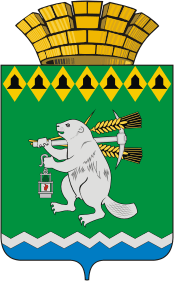 Дума Артемовского городского округаVI созыв48 заседание     РЕШЕНИЕот 28 марта 2019 года                                                                           № 510О направлении  депутата  Думы Артемовского городского округа  в состав рабочей группы по подготовке документации для заключения концессионного соглашения в отношении объектов системы водоснабжения и водоотведения поселка Буланаш Артемовского района	Рассмотрев обращение А.В.Самочернова, главы Артемовского городского округа, от 13 марта 2019 года № 1628/02,Дума Артемовского городского округаРЕШИЛА:Направить в состав рабочей группы по подготовке документации для заключения концессионного соглашения в отношении объектов системы водоснабжения и водоотведения поселка Буланаш Артемовского района следующих депутатов Думы Артемовского городского округа: Трофимова К.М., председателя Думы Артемовского городского округа;Пестовского А.В., депутата по одномандатному избирательному округу № 19;Петрову Т.В., депутата по одномандатному избирательному округу № 15;Тухбатуллина Т.Н., депутата по одномандатному избирательному округу № 12;Юсупова С.Р., депутата по одномандатному избирательному округу № 14.Настоящее решение опубликовать в газете «Артемовский рабочий» и разместить на официальном сайте Думы Артемовского городского округа в информационно-телекоммуникационной сети «Интернет».Контроль за исполнением настоящего решения возложить на постоянную комиссию по жилищно-коммунальному хозяйству (Арсенов В.С.).Председатель Думы Артемовского городского округа				                К.М.Трофимов